Publicado en  el 28/03/2014 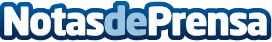 Finalistas de la XVII edición de los Premios Max de las Artes EscénicasEl comité organizador de los Premios Max de las Artes Escénicas da a conocer hoy, 27 de marzo, Día Mundial de Teatro, mediante este comunicado, los finalistas de las 19 categorías a concurso de la XVII edición de los galardones organizados por la Fundación SGAE, con el propósito de reconocer el talento de los profesionales del Teatro y la Danza de nuestro país y la promoción de los espectáculos en vivo.Datos de contacto:SGAENota de prensa publicada en: https://www.notasdeprensa.es/finalistas-de-la-xvii-edicion-de-los-premios Categorias: Artes Escénicas Premios http://www.notasdeprensa.es